I Am Thankful For……..Name: Room: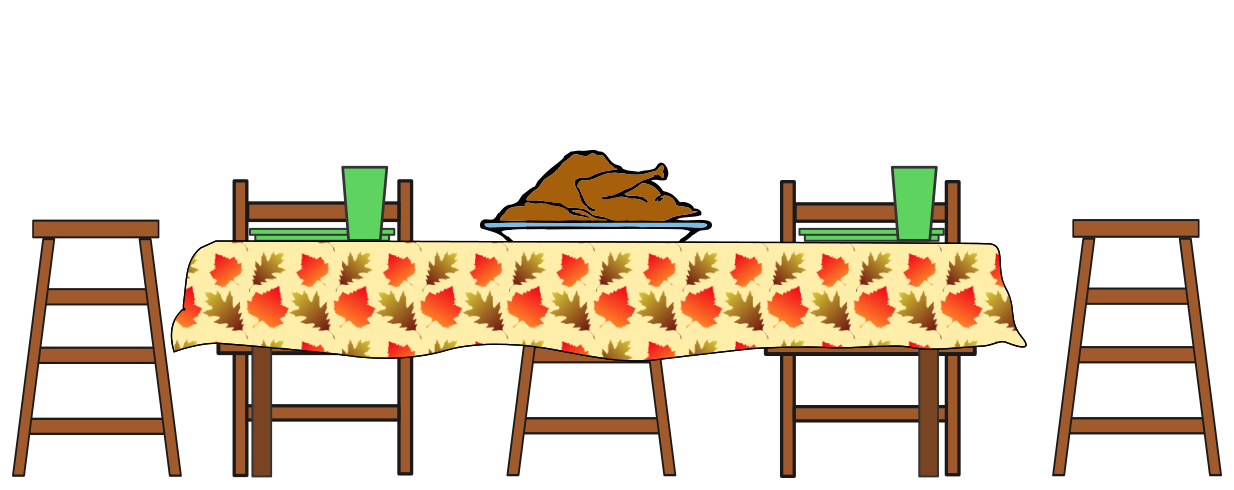 